PŘÍSLOVÍTak dlouho se chodí se džbánem pro vodu, až se ucho utrhne.Ranní ptáče, dál doskáče.Jak se do lesa volá, tak se z lesa ozývá.Dvakrát měř, jednou řež.Komu se nelení, tomu se zelení.Co můžeš udělat dnes, neodkládej na zítřek.Lež má krátké nohy.Kdo lže, ten krade.Co na srdci, to na jazyku.Kdo chce moc, nemá nic.S poctivostí nejdál dojdeš.Co se vleče, neuteče.Vrána k vráně sedá, rovný rovného si hledá.Kdo se bojí, nesmí do lesa.Bez práce nejsou kláče.Ševcova žena a kovářova kobyla chodí bosa.Není všechno zlato, co se třpytí.Líná pusa, holé neštěstí.Jablko nepadá daleko od stromu.Komu není rady, tomu není pomoci.Kdo jinému jámu kopá, sám do ní padá.Jak si usteleš, tak si lehneš.Pozn. Kartičky jsem vytiskla na 4 různé barevné kartony. Rozstříhané kartičky jsem uložila do obálek. V každé obálce jsou zastoupeny všechny 4 barvy kartiček, vždy 5 – 6 přísloví od jedné barvy. Při skupinové práci potom zadáme, kterou barvičku budeme skládat. Neskládáme tedy v každé skupince všechna přísloví, ale každá skupinka pouze 5 – 6 přísloví.Název školy:ZŠ a MŠ VerneřiceAutor výukového materiálu: Ing. Jitka ZíkováČíslo projektu:CZ.1.07/1.4.00/21.1526Název:VY_12_INOVACE_II.JJK_CJ29Vytvořeno:2. 11. 2012Vzdělávací oblast: Jazyk a jazyková komunikaceVzdělávací obor: Český jazyk a literaturaTematický okruh: PříslovíUrčeno pro:2. ročníkAnotace:Přísloví k vysvětlení, kartičky s příslovími k rozstříhání a následné samostatné nebo skupinové práci žáků.Metodický pokyn:Materiál se hodí pro práci ve skupiněi pro práci samostatnou. Lze použít ve 2. i 3. ročníku. Autorem materiálu a všech jeho částí, není-li uvedeno jinak, je Ing. Jitka Zíková.Autorem materiálu a všech jeho částí, není-li uvedeno jinak, je Ing. Jitka Zíková.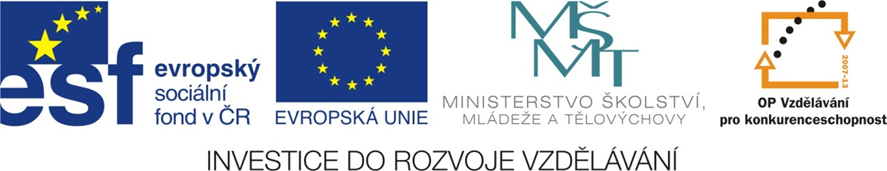 Tak dlouho se chodí se džbánem pro vodu,až se ucho utrhne.Ranní ptáčedál doskáče.Jak se do lesa volá,tak se z lesa ozývá.Dvakrát měř,jednou řež.Komu se nelení,tomu se zelení.Co můžeš udělat dnes,neodkládej na zítřek.Lež mákrátké nohy.Kdo lže,ten krade.Co na srdci,to na jazyku.Kdo chce moc,nemá nic.S poctivostí nejdál dojdeš.Co se vleče,neuteče.Vrána k vráně sedá,rovný rovného si hledá.Kdo se bojí,nesmí do lesa.Bez prácenejsou koláče.Ševcova žena a kovářova kobylachodí bosa.Není všechno zlato,co se třpytí.Líná pusa, holé neštěstí.Jablko nepadádaleko od stromu.Komu není rady, tomu není pomoci.Kdo jinému jámu kopá,sám do ní padá.Jak si usteleš,tak si lehneš.